Central Jersey Cardinals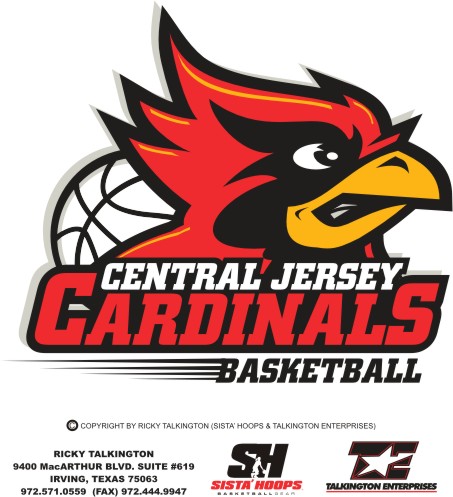 MEDICAL RELEASE FORMFOR YEAR 2015We/I the parents grant to the CJ Cardinals coaches or representative to have my child medically treated by qualified medical personnel in the event of a medical emergency and our immediate unavailability. We/I do understand that every reasonable effort will be made to notify us first.We/I the parents hereby release the CJ Cardinals organization from any liability or injury to my child during any activity he/she participates in sponsored by this program.We/I the parents certify that our child is physically capable of participating in any of the CJ Cardinals sponsored programs.We/I the parents understand that all medical expenses resulting in illnesses or injury involving a team member of the CJ Cardinals AAU Basketball Club will be the responsibility of that team member’s family or guardian.We/I recognize that the information provided is accurate and up to date correct.Parents Signature							Date:Parents Signature							Date:Player’s NameAddressCity, State Zip CodeHome Phone NumberBirth Date1st Contact NameCell Number1st Contact NameAlternate #1st Contact NameRelationship to Player2nd Contact NameCell Number2nd Contact NameAlternate #2nd Contact NameRelationship to PlayerMEDICAL INFORMATIONMEDICAL INFORMATIONMEDICAL INFORMATIONMEDICAL INFORMATIONPlayer’s Physician:Phone:Medical Insurance Co. NameInsurance Group #Insurance Policy #:List and explain any medical conditions relevant in a situation requiring emergency care for the player.List and explain any medical conditions relevant in a situation requiring emergency care for the player.List and explain any medical conditions relevant in a situation requiring emergency care for the player.List and explain any medical conditions relevant in a situation requiring emergency care for the player.